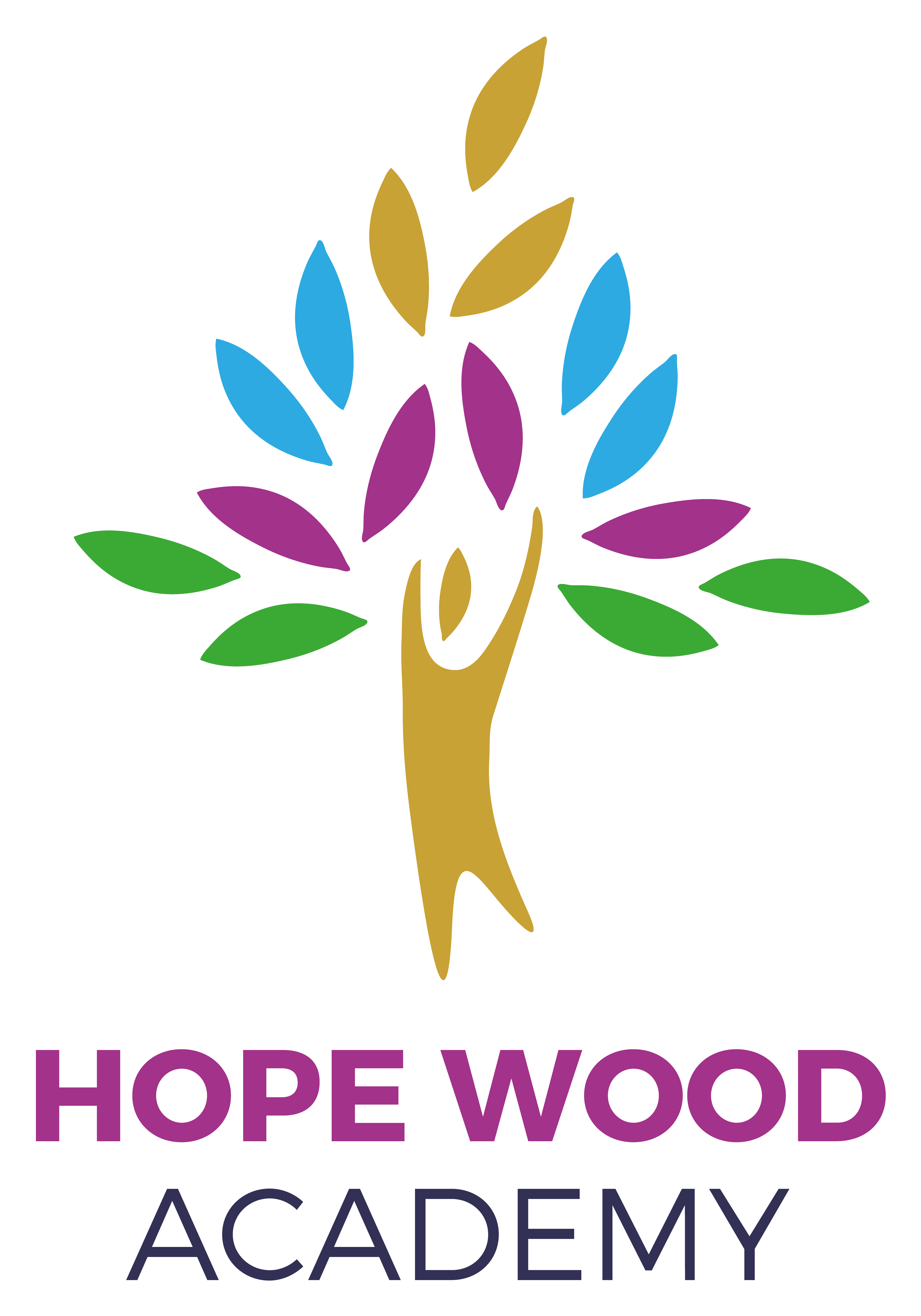 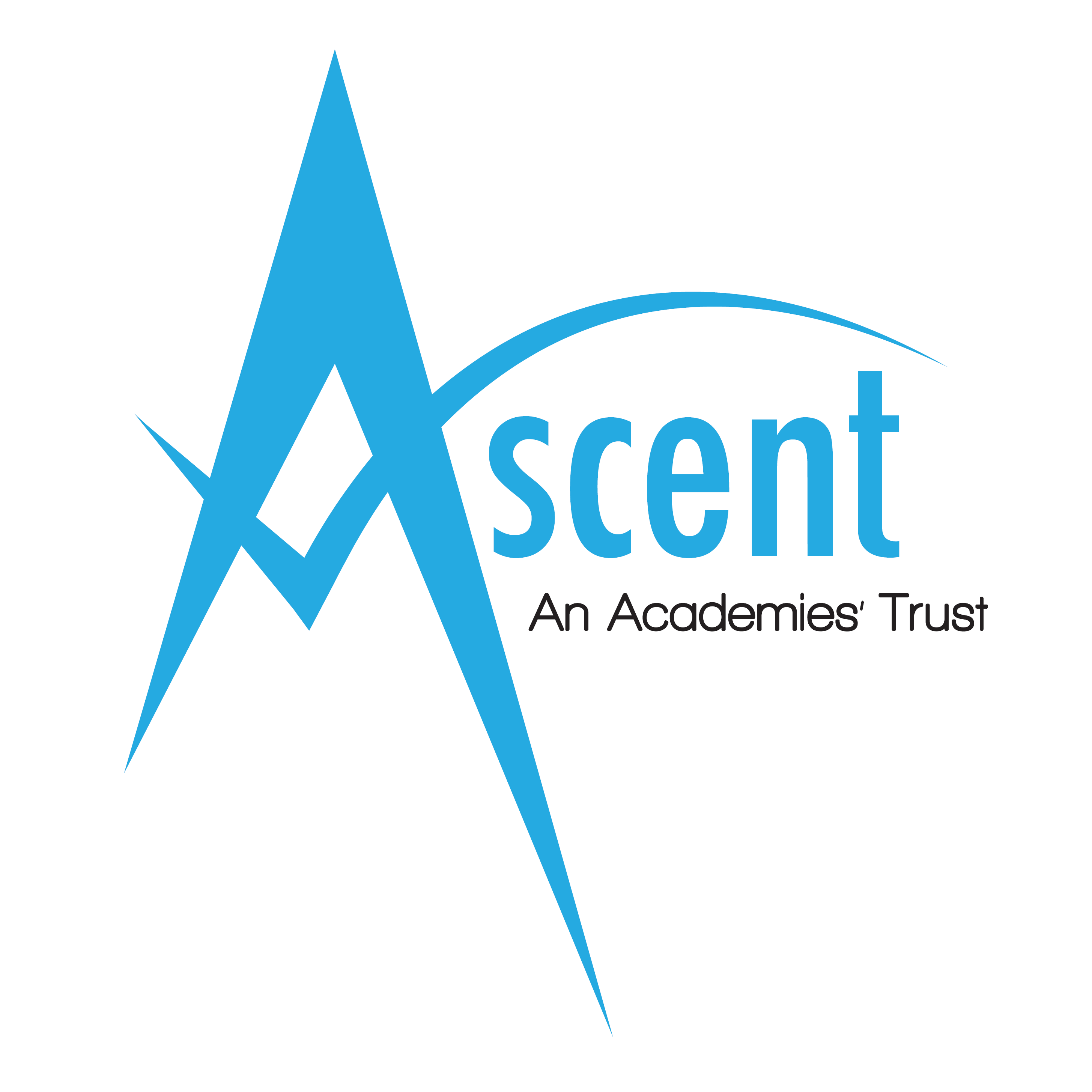 Hope Wood AcademyCrawlaw RoadEasingtonSR8 3LPTel 0191 5691420Hope Wood Academy is an all age special academy in Easington, Co Durham. It is part of the Ascent Academies Trust, which comprises five special academies in the North East. As part of the staff team you will play a key role in the achievement and development of students.Post:		Teacher (Primary Phase Lead)Grade:		MPS/ UPS + SEN allowance + TLR2bWe are seeking to appoint a skilled practitioner, with excellent teaching skills, to work across the academy on a permanent basis. Candidates will have QTS/ QTLS and experience of teaching pupils with a range of SEND in a primary setting. The successful candidate will lead a team and provide leadership for specific areas identified by the Head of Academy. Experience of leading a curriculum area is essential.The Trust is committed to safeguarding and promoting the welfare of children and young people with Special Needs and expects all staff and volunteers to share this commitment. This post is exempt from the Rehabilitation of Offenders Act 1974 and therefore will be subject to a DBS check from the Disclosure and Barring Service. An Application Form, Job Description and Person Specification can be downloaded from the website www.ascenttrust.org listed under job vacancies. Completed applications are to be returned via email to HR@ascenttrust.org or direct to Portland Academy, Weymouth Road, Sunderland SR3 2NQ, FAO Adam Raine Closing Date: Tuesday 25th April at 12 noonInterview: Friday 5th May 